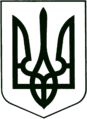 УКРАЇНА
МОГИЛІВ-ПОДІЛЬСЬКА МІСЬКА РАДА
ВІННИЦЬКОЇ ОБЛАСТІ  РІШЕННЯ №633Про внесення змін до рішення виконавчого комітету міської ради від 11.10.2022 року №359 «Про цільову програму створення, накопичення, поновлення та використання місцевого матеріального резерву для ліквідації надзвичайних ситуацій воєнного, техногенного та природного характеру та їх наслідків у Могилів-Подільській міській територіальній громаді на 2022-2024 роки»Відповідно до ст. 26 Закону України «Про місцеве самоврядування в Україні», ст. 34 Закону України «Про правові засади цивільного захисту», Закону України «Про захист населення і територій від наслідків надзвичайних ситуацій техногенного і природного характеру», враховуючи постанову Кабінету Міністрів України від 30.09.2015 року №775 «Про затвердження Порядку створення та використання матеріальних резервів для запобігання і ліквідації наслідків надзвичайних ситуацій» (зі змінами), постанову Кабінету Міністрів України від 04 листопада 2022 року №1239 «Про внесення змін до постанови Кабінету Міністрів України від 11 березня 2022 року №252 «Деякі питання формування та виконання місцевих бюджетів у період воєнного стану», розпорядження голови обласної державної адміністрації від 04 червня 2021 року №475 «Про затвердження номенклатури та обсягів регіонального матеріального резерву для запобігання надзвичайних ситуацій у Вінницькій області», з метою реалізації державної політики у сфері запобігання надзвичайним ситуаціям техногенного і природного характеру, ліквідації їх наслідків, забезпечення виконання заходів захисту населення і територій, -                                                          міська рада ВИРІШИЛА:Внести зміни до рішення виконавчого комітету міської ради від 11.10.2022 року №359 «Про цільову програму створення, накопичення, поновлення та використання місцевого матеріального резерву для ліквідації надзвичайних ситуацій воєнного, техногенного та природного характеру та їх наслідків у Могилів - Подільській міській територіальній громаді на 2022-2024 роки», а саме:  1.1. Додаток 1 до Програми «Напрямки діяльності та заходи Програми» викласти у новій редакції згідно з додатком 1.  1.2. Додаток 2 до Програми «Номенклатура та обсяги місцевого матеріального резерву для запобігання і ліквідації наслідків надзвичайних ситуацій в Могилів - Подільській міській територіальній громаді» викласти у новій редакції згідно з додатком 2.  1.3. Додаток 3 до Програми «Розрахунок норм та обсягів накопичення матеріально - технічних засобів для місцевого матеріального резерву на 2022 -2024 роки» викласти у новій редакції згідно з додатком 3.1.4. В паспорті Програми в розділі 1 пункт 6 «Обсяги та джерела фінансування» суму «11874431,00 грн» змінити на суму «13343741,00 грн», суму фінансування в 2022 році з «11505569,00 грн» змінити на суму «12974879,00 грн» згідно з таблицею:           1.5. В паспорті Програми в розділі 1 пункт 4 «Відповідальний виконавець програми», доповнити словами «Управління освіти міської ради» згідно з таблицею:            1.6. В паспорті Програми у розділі 4 «Обґрунтування шляхів і засобів розв’язання проблеми, обсягів та джерел фінансування, строки та етапи виконання», орієнтовний обсяг фінансування завдань і заходів Програми з суми «11874431,00 грн» змінити на суму «13343741,00 грн», у тому числі на 2022 рік з суми «11505569,00 грн» змінити на суму «12974879,00 грн» відповідно до внесених змін.                2. Начальнику фінансово-економічного управління міської ради         Власюк М.В. при внесенні змін до бюджету Могилів-Подільської міської територіальної громади на 2022 рік та при формуванні бюджету на 2023-2024 роки передбачати виділення коштів на виконання даної Програми.3. Начальнику управління Могилів-Подільської міської ради з питань надзвичайних ситуацій, оборонної, мобілізаційної роботи та взаємодії з правоохоронними органами Чорнодолюку Ю.І. щороку інформувати міську раду про хід виконання Програми.4. Контроль за виконанням цього рішення покласти на першого заступника міського голови Безмещука П.О. та на постійну комісію міської ради з питань фінансів, бюджету, планування соціально-економічного розвитку, інвестицій та міжнародного співробітництва (Трейбич Е.А.).      Міський голова                                                      Геннадій ГЛУХМАНЮК                                                                                                                                                                                Додаток 1                                                                                                                                                                       до рішення 26 сесії                                                                                                                                                                    міської ради 8 скликання                                                                                                                                                                  від 06.12.2022 року №633                                Напрямки діяльності та заходи ПрограмиСекретар міської ради                                                                                                                               Тетяна БОРИСОВА                                                                                                                Додаток 2                                                                                                        до рішення 26 сесії                                                                                                    міської ради 8 скликання                                                                                                  від 06.12.2022 року №633         Номер     та обсяги місцевого матеріального резерву              для запобігання і ліквідації наслідків надзвичайних ситуацій             в Могилів-Подільській міській територіальній громаді    _______________________________________________________________________________        Секретар міської ради                                                         Тетяна БОРИСОВА                                                                                                                                                                                 Додаток 3                                                                                                                                                                          до рішення 26 сесії                                                                                                                                                                     міської ради 8 скликання                                                                                                                                                                  від 06.12.2022 року №633                Розрахунок норм та обсягів накопичення матеріально-технічних засобівдля місцевого матеріального резерву на 2022-2024 рокиПримітка: У Програму закладені ціни станом на жовтень 2022 року. При зростання індексу цін вартість матеріально-технічних засобів буде коригуватися.          Секретар  міської ради                                                                                                                     Тетяна БОРИСОВАВід 06.12.2022р.     26 сесії            8 скликання  6. Обсяги та джерела фінансування Обсяги та джерела фінансування Обсяги та джерела фінансування Обсяги та джерела фінансування Обсяги та джерела фінансування Джерела фінансування Джерела фінансуванняОбсяг фінансування, грн2022р.2023р.2024р. Бюджет міської    територіальної громади  Бюджет міської    територіальної громади 13343741,0012974879,00186426,00182436,004.Відповідальний виконавець Програми Виконавчий комітет Могилів-Подільської міської ради, управління житлово-комунального господарства Могилів-Подільської міської ради, управління освіти міської ради.№з/пНазванапряму (пріоритетні завдання)Перелік заходів ПрограмиСтроквико-нанняВиконавціДжерелафінансуванняОрієнтований обсяг фінансуванняресурсів для виконання заходів (тис. грн)Орієнтований обсяг фінансуванняресурсів для виконання заходів (тис. грн)Орієнтований обсяг фінансуванняресурсів для виконання заходів (тис. грн)Орієнтований обсяг фінансуванняресурсів для виконання заходів (тис. грн)Очікуванірезультати№з/пНазванапряму (пріоритетні завдання)Перелік заходів ПрограмиСтроквико-нанняВиконавціДжерелафінансуванняВсього2022р.2023р.2024р.Очікуванірезультати1.Ліквідація наслідків надзвичайних ситуацій воєнного, техногенного та природного характеру та запобігання їх виникненню1.1. Вжиття заходів щодо уточнення номенклатури та обсягів місцевого матеріального резерву для запобігання і ліквідації наслідківнадзвичайних ситуаційЩороку до 25.12Управління міської ради з питань надзвичайних ситуацій, оборонної, мобілізаційної роботи та взаємодії з правоохоронними органамиНе потребує фінансування----Визначення потреби в засобах для матеріаль-ного резерву1.Ліквідація наслідків надзвичайних ситуацій воєнного, техногенного та природного характеру та запобігання їх виникненню1.2. Створення, накопичення та поновлення місцевого матеріального резерву для ліквідації наслідків надзвичайних ситуацій 2022-2024рокиФінансово -економічне управління  міської радиБюджетміської територіальної громади 13343741,0012974879,00186426,00182436,00Вчасне реагування та ліквідація наслідків надзвичай-них ситуацій ВСЬОГО:ВСЬОГО:13343741,0012974879,00186426,00182436,00№з/пНайменуванняОдиниця виміруНорма накопиченняПримітка12345   №з/пНайменування матеріально-технічних засобівОдиниця виміруНорма накопиченняВартість за одиницю в грн на 2022 рікОбсяги накопиченняпо роках в одиницях виміруОбсяги накопиченняпо роках в одиницях виміруОбсяги накопиченняпо роках в одиницях виміруЗагальна вартість, грн   №з/пНайменування матеріально-технічних засобівОдиниця виміруНорма накопиченняВартість за одиницю в грн на 2022 рік202220232024Загальна вартість, грн1.Шифершт.1000430,00172000,00129000,00129000,00430000,002.Цвяхи шифернікг7494,002444,002256,002256,006956,003.Цвяхи будівельнікг30087,008700,008700,008700,0026100,004.Пиломатеріалим3106500,0026000,0019500,0019500,0065000,005.Плівка поліетиленовапог.м100070,0028000,0021000,0021000,0070000,006.Мішки шт.50013,202640,001980,001980,006600,007.Стрічка огороджувальнашт.5102,00510,00--510,008.Захисний костюм Л-1шт.101300,0013000,00--13000,009.Протигази фільтрувальні з фільтром шт.202000,0040000,00--40000,0010.Запасні фільтрувальні коробки (патрони) до протигазівшт.20600,0012000,00--12000,0011.Автобензинл500050,00250000,00--250000,0012.Дизельне паливол5500055,003025000,00--3025000,0013.Моторні масла та мастилал100420,0042000,00--42000,0014.Відро 10лшт.20153,003060,00--3060,0015.Костюм робочий утеплений (куртка+штани)шт.101890,0018900,00--18900,0016.Аптечка медична універсальнашт.5503,002515,00--2515,0017.Ліхтарі переносні електричнішт.10370,003700,00--3700,0018.Сокирашт.10575,005750,00--5750,0019.Костюм робочий (куртка + штани)шт.101300,0013000,00--13000,0020.Чоботи гумовішт.10465,004650,00--4650,0021.Рукавиці гумовішт.10160,001600,00--1600,0022.Рукавиці робочішт.2049,00980,00--980,0023.Лопата штиховашт.10980,009800,00--9800,0024.Лопата совковашт.10263,002630,00--2630,0025.Бензопилашт.23990,003990,003990,00-7980,0026.Рація переноснакомпл.21800,003600,00--3600,0027.Наметшт.1160000,00160000,00--160000,0028.Засіб обігрівушт.13500,003500,00--3500,0029.Прилади радіаційної розвідкишт.120000,0020000,00--6000,0030.Дизельгенератор 20-84 кВтшт.9850000,007650000,00--7650000,0031.Дизельгенератор 3-7 кВтшт.6100000,00600000,00--600000,0032.Автомат вводу резерву АВР 80 кВтшт.257195,00114390,00--114390,0033.Автомат вводу резервуАВР 56 кВтшт.641820,00250920,00--250920,0034.Автомат вводу резервуАВР 20 кВтшт.140000,0040000,00--40000,0035.Кабель трьох фазний 25 ммм2000200400000,00--400000,0036.Бензоріз шт.129600,0029600,00--29600,0037.Комплект розкладних меблівшт.110000,0010000,00--10000,00ВСЬОГО:ВСЬОГО:12974879,00186426,00182436,0013343741,00